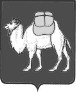 ТЕРРИТОРИАЛЬНАЯ ИЗБИРАТЕЛЬНАЯ КОМИССИЯ  СОСНОВСКОГО РАЙОНАРЕШЕНИЕс. ДолгодеревенскоеО Порядке изготовления и доставки избирательных бюллетеней для голосования на дополнительных выборах депутатов Совета депутатов Долгодеревенского сельского поселения по одномандатным избирательным округам №5, 13, 14, а также осуществления контроля за их изготовлением и доставкойВ соответствии со статьей 63 Федерального закона «Об основных гарантиях избирательных прав и права на участие в референдуме граждан Российской Федерации» и статьей 41 Закона области «О муниципальных выборах Челябинской области» территориальная   избирательная   комиссия   Сосновского района (с возложением полномочий окружной избирательной комиссии) РЕШАЕТ:1. Утвердить Порядок изготовления и доставки избирательных бюллетеней для голосования на дополнительных выборах депутатов Совета депутатов Долгодеревенского сельского поселения по одномандатным избирательным округам №5, 13, 14, а также осуществления контроля за их изготовлением и доставкой (прилагается).2. Разместить настоящее решение в разделе территориальной избирательной комиссии на официальном сайте администрации Сосновского муниципального района в информационно-телекоммуникационной сети «Интернет». 3. Контроль за выполнением настоящего решения возложить на заместителя председателя комиссии А.М. СкоковаПриложениеУТВЕРЖДЕНРешением территориальной избирательной комиссии Сосновского районаот 03 августа 2021 г. № 17/111-5Порядок изготовления и доставки избирательных бюллетеней
для голосования на выборах депутатов Совета депутатов Долгодеревенского сельского поселения по одномандатным избирательным округам №5, 13, 14, а также осуществления контроля за их изготовлением и доставкой1. Общие положения1.1. Порядок изготовления и доставки избирательных бюллетеней для голосования на дополнительных выборах депутатов Совета депутатов Долгодеревенского сельского поселения по одномандатным избирательным округам №5, 13, 14, а также осуществления контроля за их изготовлением и доставкой (далее - Порядок) определяет действия избирательной комиссии, связанные с изготовлением и доставкой избирательных бюллетеней (далее - бюллетени), а также с контролем за их изготовлением и доставкой.1.2. Форма бюллетеней для голосования на дополнительных выборах депутатов Совета депутатов Долгодеревенского сельского поселения по одномандатным избирательным округам №5, 13, 14, в том числе в случае проведения повторного голосования, утверждается решением территориальной избирательной комиссии Сосновского района.1.3. Текст бюллетеня, число бюллетеней утверждаются территориальной избирательной комиссией Сосновского района не позднее чем за 20 дней до дня голосования. В случае проведения повторного голосования текст бюллетеня, число бюллетеней утверждаются соответствующей комиссией одновременно с принятием решения о проведении повторного голосования.1.4. В целях защиты бюллетеней от подделки при их изготовлении используется бумага с нанесенной типографским способом надписью микрошрифтом и (или) защитной сеткой.1.5. В случае проведения повторного голосования изготовление и доставка бюллетеней, а также контроль за их изготовлением и доставкой, осуществляются в соответствии с требованиями, установленными разделами     2 - 5 настоящего Порядка.2. Порядок изготовления и доставки избирательных бюллетеней в избирательные комиссии2.1. Бюллетени изготавливаются исключительно по решению территориальной избирательной комиссии Сосновского района - не позднее чем за 15 дней до дня голосования. Нумерация бюллетеней не допускается. Каждый избирательный бюллетень должен содержать разъяснения о порядке его заполнения. Бюллетени печатаются на русском языке. 2.2. В случае проведения повторного голосования бюллетени изготавливаются не позднее чем за 3 дня до дня голосования.2.3. Финансирование расходов, связанных с изготовлением и доставкой избирательных бюллетеней территориальной избирательной комиссии Сосновского района, производится за счет средств, выделенных из местного бюджета на проведение дополнительных выборов депутатов Совета депутатов Долгодеревенского сельского поселения по одномандатным избирательным округам №5, 13, 14.3. Контроль за изготовлением избирательных бюллетенейв полиграфических организациях и их доставкойв избирательные комиссии3.1. Контроль за изготовлением бюллетеней на всех этапах, включая проверку бумаги для изготовления бюллетеней на соответствие требованиям, установленным решением территориальной избирательной комиссии Сосновского района, проверку формы и текста бюллетеня, процесс печатания, передачи, уничтожения лишних и выбракованных бюллетеней, осуществляют представители территориальной избирательной комиссии Сосновского района из числа членов с правом решающего голоса, определенные решением территориальной избирательной комиссии Сосновского района.4. Передача избирательных бюллетенейв полиграфических организациях4.1. Избирательные бюллетени изготавливаются не позднее чем за 15 дней до дня голосования, а в случае проведения повторного голосования - не позднее чем за 3 дня до дня голосования. 4.2. Изготовленные полиграфической организацией бюллетени передаются членам территориальной избирательной комиссии Сосновского района с правом решающего голоса по акту, в котором указываются дата и время его составления, а также количество передаваемых бюллетеней. Акт составляется в двух экземплярах, один из которых остается в полиграфической организации, а другой - в территориальной избирательной комиссии Сосновского района (Приложение № 1).4.3. После передачи упакованных в пачки бюллетеней в количестве, соответствующем заказу, работники полиграфической организации в присутствии членов территориальной избирательной комиссии Сосновского района с правом решающего голоса уничтожают лишние бюллетени (при их выявлении), о чем составляется акт в двух экземплярах. Один экземпляр акта остается в полиграфической организации, другой - в территориальной избирательной комиссии Сосновского района (Приложение № 2).4.4. Территориальная избирательная комиссия Сосновского района, не позднее чем за два дня до получения ею бюллетеней от соответствующей полиграфической организации, принимает решение о месте и времени передачи бюллетеней членами территориальной избирательной комиссии Сосновского района и уничтожения лишних бюллетеней.4.5. Территориальная избирательная комиссия Сосновского района после передачи ей бюллетеней полиграфической организацией передает их по акту участковым избирательным комиссиям в установленный срок на основании своего решения о распределении бюллетеней. О передаче бюллетеней вышестоящей комиссией нижестоящей комиссии составляется акт в двух экземплярах, в котором указываются дата и время его составления, а также число передаваемых бюллетеней, и который хранится в соответствующей избирательной комиссии (приложение № 3).4.6. Избирательные бюллетени передаются территориальной избирательной комиссии сосновского района в участковые комиссии - не позднее чем за один день до дня голосования (досрочного голосования). В случае проведения повторного голосования избирательные бюллетени передаются в сроки, установленные постановлением избирательной комиссии Челябинской области.4.7. При передаче бюллетеней от полиграфической организации территориальной избирательной комиссии Сосновского района, а также вышестоящей избирательной комиссией нижестоящей избирательной комиссии, при выбраковке и уничтожении лишних бюллетеней вправе присутствовать члены указанных избирательных комиссий, зарегистрированные кандидаты либо представитель такого кандидата и представители средств массовой информации.При этом каждое из перечисленных лиц (за исключением представителей средств массовой информации) вправе подписать составляемый при передаче бюллетеней акт.5. Передача избирательных бюллетеней участковым избирательным комиссиям5.1. На основании решения территориальной избирательной комиссии о распределении избирательных бюллетеней участковые избирательные комиссии получают от территориальной избирательной комиссии Сосновского района избирательные бюллетени не позднее чем за один день до дня голосования. При передаче бюллетеней участковым комиссиям производятся их поштучный пересчет и выбраковка, при этом выбракованные бюллетени (при их выявлении) уничтожаются членами комиссии, осуществляющей передачу бюллетеней, о чем составляется акт (приложение № 4).5.2. Количество передаваемых участковым избирательным комиссиям избирательных бюллетеней определяется решением территориальной избирательной комиссии. По каждому избирательному участку количество передаваемых бюллетеней не может превышать более чем на 0,5 процента (но не менее чем на два бюллетеня) число избирателей, зарегистрированных на данном избирательном участке, и составлять менее 70 процентов от числа избирателей, включенных в списки избирателей на соответствующем избирательном участке на день передачи бюллетеней. На избирательном участке, на котором ожидается большое число избирателей, подавших заявление о включении в список избирателей по месту нахождения в порядке, предусмотренном пунктом 16  статьи  64 Федерального закона «Об основных гарантиях избирательных прав и права на участие в референдуме граждан Российской Федерации», количество бюллетеней по решению территориальной избирательной комиссии может быть увеличено, а также на избирательном участке, на котором зарегистрировано менее 500 избирателей и используются программно-технические комплексы обработки бюллетеней, количество бюллетеней по решению соответствующей комиссии может быть увеличено.5.3. Ответственность за передачу и сохранность избирательных бюллетеней несут председатели избирательных комиссий, осуществляющих передачу, получение и хранение избирательных бюллетеней.Приложение № 1к Порядку изготовления и доставки избирательных бюллетеней для голосования на дополнительных выборах депутатов Совета депутатов Долгодеревенского сельского поселения по одномандатным избирательным округам №5, 13, 14, а также осуществления контроляза их изготовлением и доставкойАКТпередачи избирательных бюллетеней для голосованияна дополнительных выборах депутатов Совета депутатов Долгодеревенского сельского поселения по одномандатным избирательным округам №5, 13, 14, от полиграфической организации с. Долгодеревенское   		"__" ________ 2021 года "__" часов "__" минут    В соответствии с договором № ___ от "__" _____ 2021 г.на изготовление избирательных бюллетеней для голосования на дополнительных выборах депутатов Совета депутатов Долгодеревенского сельского поселения по одномандатным избирательным округам №5, 13, 14, заключенным между_________________________________________________________________________ и(наименование полиграфической организации)территориальной избирательной комиссией Сосновского района.__________________________________________________________________ изготовила                           (наименование полиграфической организации)в соответствии с представленными образцами и передала территориальной избирательной комиссии Сосновского района избирательные бюллетени для голосования на дополнительных выборах депутатов Совета депутатов Долгодеревенского сельского поселения по одномандатным избирательным округам №5, 13, 14, в количестве ______________________________________________________________________ штук.
                       			   (цифрами и прописью)В том числе:по одномандатным избирательным округам  МП   ____________________________________            _________  ___________________         	     (должность руководителя       			 (подпись)  (фамилия, инициалы)        	   полиграфического предприятия) МП   ____________________________________               _________  ___________________   	  председатель (заместитель председателя)               (подпись)  (фамилия, инициалы)          ТИК города Кыштыма       ____________________________________                 _________  ___________________       (должности лиц, присутствующих при                       (подписи)  (фамилии, инициалы)        передаче избирательных бюллетеней)       ____________________________________                 _________  ___________________       (должности лиц, присутствующих при                       (подписи)  (фамилии, инициалы)        передаче избирательных бюллетеней)       ____________________________________                 _________  ___________________       (должности лиц, присутствующих при                       (подписи)  (фамилии, инициалы)        передаче избирательных бюллетеней)--------------------------------Приложение № 2к Порядку изготовления и доставки избирательных бюллетеней для голосования на дополнительных выборах депутатов Совета депутатов Долгодеревенского сельского поселения по одномандатным избирательным округам №5, 13, 14, а также осуществления контроляза их изготовлением и доставкойАКТ об уничтожении лишних избирательных бюллетеней для голосования на дополнительных выборах депутатов Совета депутатов Долгодеревенского сельского поселения по одномандатным избирательным округам №5, 13, 14 с. Долгодеревенское             "__" _________ 2021 года "__" часов "__" минут    Настоящим Актом подтверждается:    1. При печатании избирательных бюллетеней для голосования на дополнительных выборах депутатов Совета депутатов Долгодеревенского сельского поселения по одномандатным избирательным округам №5, 13, 14 было изготовлено следующее количество избирательных бюллетеней:    2. Лишние избирательные бюллетени в количестве ________________ штукуничтожены "___" ____________ 2021 года в присутствии представителя(лей)Заказчика.От территориальной избирательной комиссии Сосновского района:      1.    _________________________________  		         ____________________________________                (должность)          		      			 (подпись, фамилия, инициалы)2.    _________________________________  		         ____________________________________                (должность)          		      			 (подпись, фамилия, инициалы)От ________________________________________________________________________             		     (наименование полиграфической организации)      1.    _________________________________  		         ____________________________________                (должность)          		      			 (подпись, фамилия, инициалы)2.    _________________________________  		         ____________________________________                (должность)          		      			 (подпись, фамилия, инициалы)--------------------------------.Приложение № 3к Порядку изготовления и доставки избирательных бюллетенейдля голосования на дополнительных выборах депутатов Совета депутатов Долгодеревенского сельского поселения по одномандатным избирательным округам №5, 13, 14, а также осуществления контроляза их изготовлением и доставкойАКТ передачи избирательных бюллетеней для голосования на дополнительных выборах депутатов Совета депутатов Долгодеревенского сельского поселения по одномандатным избирательным округам №5, 13, 14, вышестоящей избирательной комиссией нижестоящей избирательной комиссии___________________________  "__" часов "__" минут  "__" _____ 2021 года                    (Челябинская область,            город, иной населенный пункт)_____________________________________________________________________________             			     (наименование вышестоящей избирательной комиссии)передала____________________________________________________________________________________________          			        (наименование нижестоящей избирательной комиссии)следующее количество избирательных бюллетеней:- для голосования по одномандатному избирательному округу                  Председатель (заместитель                   председателя, секретарь)  МП         вышестоящей избирательной                               комиссии              _____________  ___________________                                           (подпись)    (фамилия, инициалы)            Члены вышестоящей                избирательной комиссии        _____________  ___________________                                           (подпись)    (фамилия, инициалы)                                         _____________  ___________________                                           (подпись)    (фамилия, инициалы)                  Председатель (заместитель                   председателя, секретарь)  МП         нижестоящей избирательной                               комиссии              _____________  ___________________                                           (подпись)    (фамилия, инициалы)            Члены нижестоящей                 избирательной комиссии        _____________  ___________________                                           (подпись)    (фамилия, инициалы)                                         _____________  ___________________                                           (подпись)    (фамилия, инициалы)--------------------------------Приложение № 4к Порядку изготовления и доставки избирательных бюллетеней для голосования на дополнительных выборах депутатов Совета депутатов Долгодеревенского сельского поселения по одномандатным избирательным округам №5, 13, 14, а также осуществления контроляза их изготовлением и доставкойАКТоб уничтожении выбракованных избирательных бюллетеней___________________________________________________________________________(наименование территориальной избирательной комиссии)«____» __________ 2021  года                                «___»  часов  «____» минутНастоящим Актом подтверждается:При передаче участковой избирательной комиссии избирательного участка № ___ избирательных бюллетеней для голосования на дополнительных выборах депутатов Совета депутатов Долгодеревенского сельского поселения по одномандатным избирательным округам №5, 13, 14, было выявлено _____________________________________________________(цифрами и прописью)бракованных избирательных бюллетеней.2. Все выбракованные избирательные бюллетени в количестве____________________________________________ штук были (цифрами и прописью)уничтожены путем _________________________ «____»____________2021 года.                 Председатель (заместитель                   председателя, секретарь)  МП  территориальной избирательной                               комиссии              _____________  ___________________                                           (подпись)                 (фамилия, инициалы)                                  Члены           территориальной избирательной                               комиссии              _____________  ___________________                                           (подпись)                 (фамилия, инициалы)							_____________  ___________________                                           (подпись)                 (фамилия, инициалы)03 августа 2021 года                     № 17/111-5Председатель комиссии                         Т.Б. КорниенкоСекретарь комиссии                      И.М. ЩастливаяНаименование избирательного округаКоличество изготовленных бюллетеней12Наименование избирательного округаКоличество заказанныхизбирательных бюллетенейОбщее количество изготовленныхизбирательных бюллетенейКоличество лишнихи отбракованных избирательныхбюллетеней <**>Количество пачек с бюллетенями Количество избирательных бюллетеней